Freshwater – Option A – Higher Level 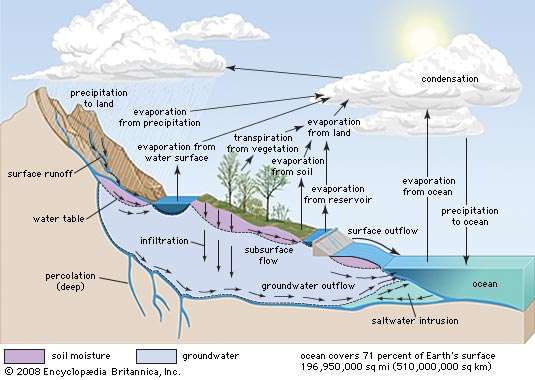 Identify two transfers and two stores shown in the diagram. (2x2)_____________________________________________________________________________________________________________________________________________________________________________________________________________________________________________________________________________________________________________________________________________________________________________________________________________________ (2+2)Outline how water is transferred through a drainage basin by:Groundwater flow 	 [2]______________________________________________________________________________________________________________________________________________________________________________________________________________________________________________________Surface Runoff  		[2]______________________________________________________________________________________________________________________________________________________________________________________________________________________________________________________Suggest how a decline in ice coverage in mountain areas on the diagram could result in changes to surface runoff.____________________________________________________________________________________________________________________________________________________________________________________________________________________________________________________(2)Identify one positive and one negative feedback loop that could exist in an inhabited drainage basin ____________________________________________________________________________________________________________________________________________________________________________________________________________________________________________________(2)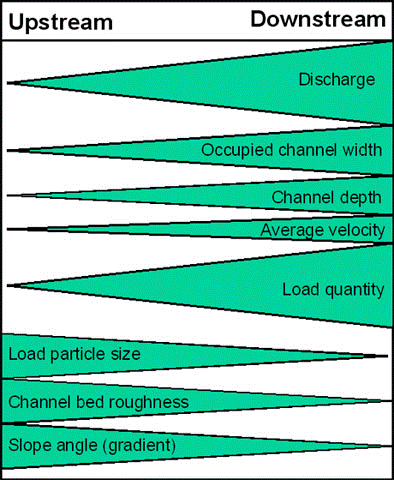 Explain how stream discharge is related to channel size and shape. (6)______________________________________________________________________________________________________________________________________________________________________________________________________________________________________________________________________________________________________________________________________________________________________________________________________________________________________________________________________________________________________________________________________________________________________________________________________________________________________________________________________________(6)State two possible uses of water for agriculture. (2)______________________________________________________________________________________________________________________________________________________________________________________________________________________________________________________International conflicts for water are more difficult to mitigate against than those at a regional scale. To what extent do you agree with this statement?  						(10)_____________________________________________________________________________________________________________________________________________________________________________________________________________________________________________________________________________________________________________________________________________________________________________________________________________________________________________________________________________________________________________________________________________________________________________________________________________________________________________________________________________________________________________________________________________________________________________________________________________________________________________________________________________________________________________________________________________________________________________________________________________________________________________________________________________________________________________________________________________________________________________________________________________________________________________________________________________________________________________________________________________________________________________________________________________________________________________________________________________________________________________________________________________________________________________________________________________________________________________________________________________________________________________________________________________________________________________________________________________________________________________________________________________________________________________________________________________________________________________________________________________________________________________(10)